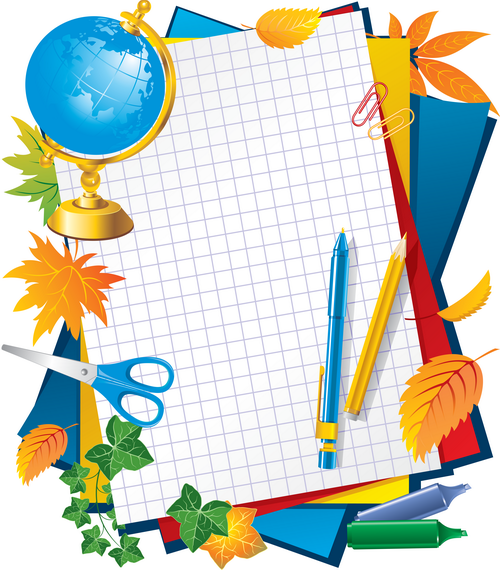 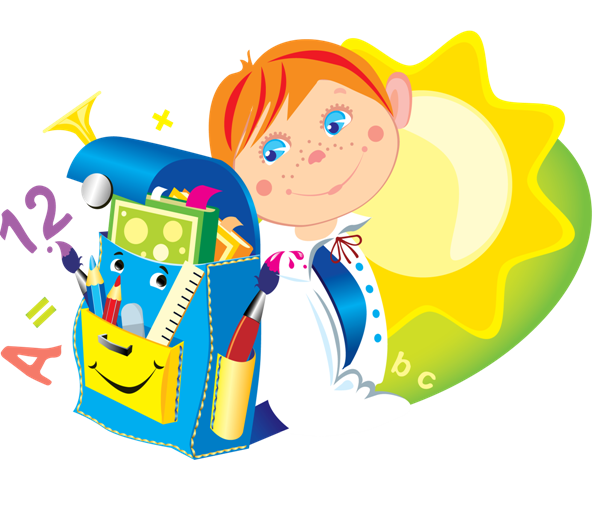 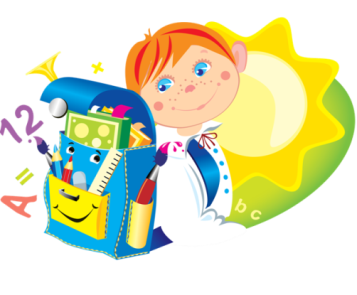 Подготовила: учитель-логопед Шайхавова Ф.Б.Что должен уметь ребенок при поступлении в школу? Множество мнений учителей, психологов, тестов. Ваш ребенок может пройти одни тесты и не пройти другие. Как оценить готовность ребенка к школе? Ребенок должен ответить на следующие вопросы:Назови свою фамилию, имя, отчество.Назови фамилию, имя, отчество папы и мамы.Ты девочка или мальчик? Кем ты будешь, когда вырастешь?У тебя есть брат, сестра? Кто старше?Сколько тебе лет? А сколько будет через год? Через два года?Сейчас утро или вечер (день или утро)?Когда ты завтракаешь – вечером или утром? Когда ты обедаешь – утром или днем?Что бывает раньше – обед или ужин?Где ты живешь? Назови свой домашний адрес.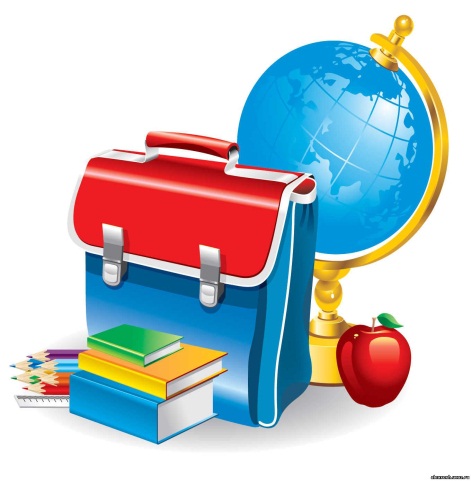 Кем работает твой папа, твоя мама?Какое сейчас время года – зима, весна, лето или осень?Когда можно кататься на санках – зимой или летом?Что делает почтальон, врач, учитель?Зачем в школе нужна парта, звонок?Ты хочешь пойти в школу?Покажи свой правый глаз, левое ухо. Для чего нужны глаза, уши?Каких животных ты знаешь? Назови 3 домашних животных и 3 диких.Каких птиц ты знаешь?Кто больше – корова или коза? Птица или пчела?Что больше: 8 или 5; 7 или 3? Посчитай от трех до шести, от десяти до двух.Что нужно сделать, если нечаянно сломаешь чужую вещь? 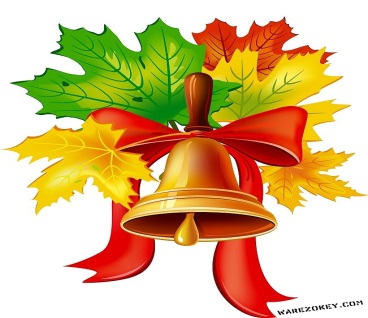                             Так же необходимо:Уметь считать от 1 до 10 и обратно, восстанавливать числовой ряд, в котором пропущены некоторые числа; Выполнять счетные операции в пределах десяти, увеличивать и уменьшать количество предметов «на один», «на два»;Знать понятия «больше – меньше – поровну»;Знать простые геометрические фигуры, уметь составлять аппликации из геометрических фигур;Уметь сравнивать предметы по длине, ширине и высоте;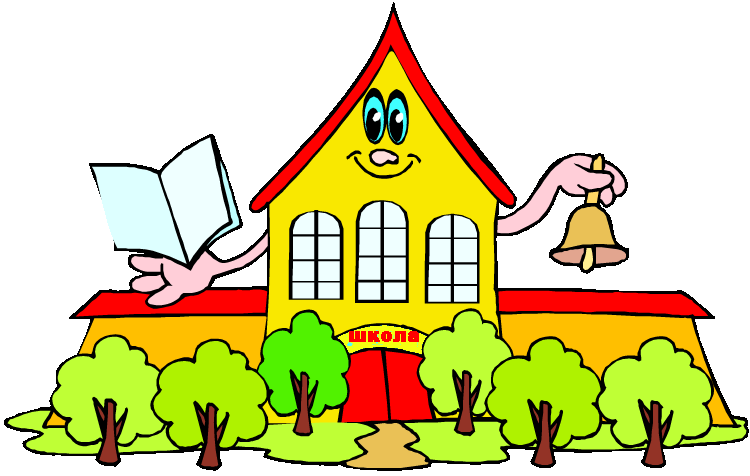 Решать простые арифметические задачки;Уметь поделить предмет на две, три, четыре равные части.        Для успешного начала учебы в школе                  требуется:Правильно держать ручку и карандаш в руке;Проводить непрерывные прямые, волнистые, ломаные линии;Обводить по контуру рисунок, не отрывая карандаша от бумаги;Уметь рисовать по клеточкам и точкам; уметь дорисовать отсутствующую половину симметричного рисунка;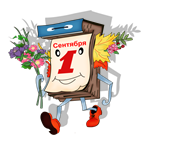 Копировать с образца геометрические фигуры;    Уметь продолжить штриховку рисунка;Уметь аккуратно закрашивать рисунок, не выходя за контуры.Кроме того, существуют определённые требования к речи ребёнка: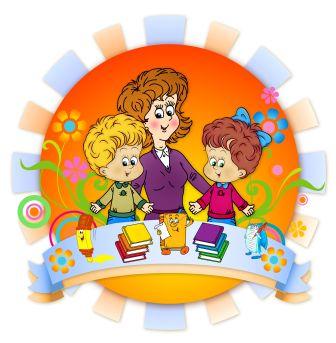 Четко произносить все звуки;Уметь выделять звуки в слове интонационно;Отличать буквы от звуков, гласные от согласных;Подбирать слова на заданную букву;Уметь выделять место звука в заданном слове (в середине, в начале, в конце);Уметь делить слово на слоги;Уметь составлять простые предложения из 3 – 6 слов;Уметь выделять в предложении первое, второе, третье, четвёртое слово;Уметь обобщать предметы в группы;Уметь составлять мини – рассказ о предмете (3 – 4 предложения);Уметь последовательно пересказать краткое содержание сказки.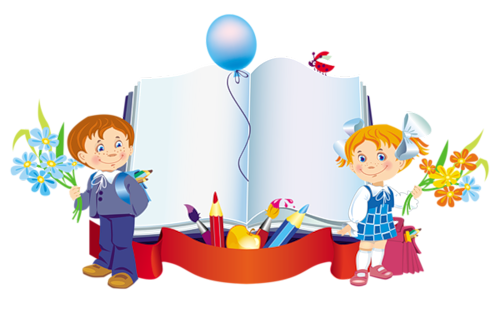 Так можно определить готовность к обучению в школе! Даже если ребёнок что – то не выполняет, не расстраивайтесь и не ругайте его. Помогите, ребёнку научиться, простимулируйте интерес к обучению! Но не перегружайте занятиями перед началом учёбы! Больше общайтесь с ребёнком! Расскажите о том, как вы собирались в первый класс, покажите свои фотографии. Вспомните свои ощущения накануне начала учёбы в школе, это поможет лучше понять ребенка.